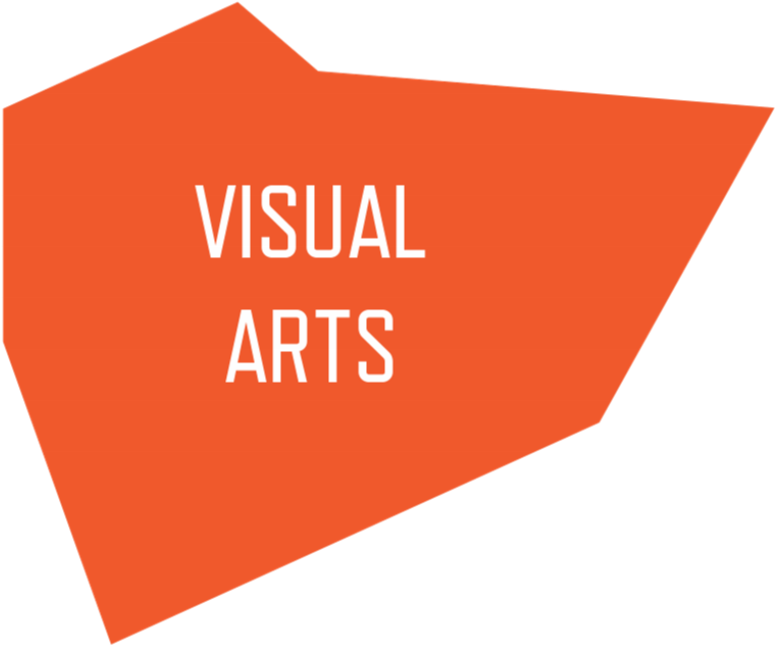 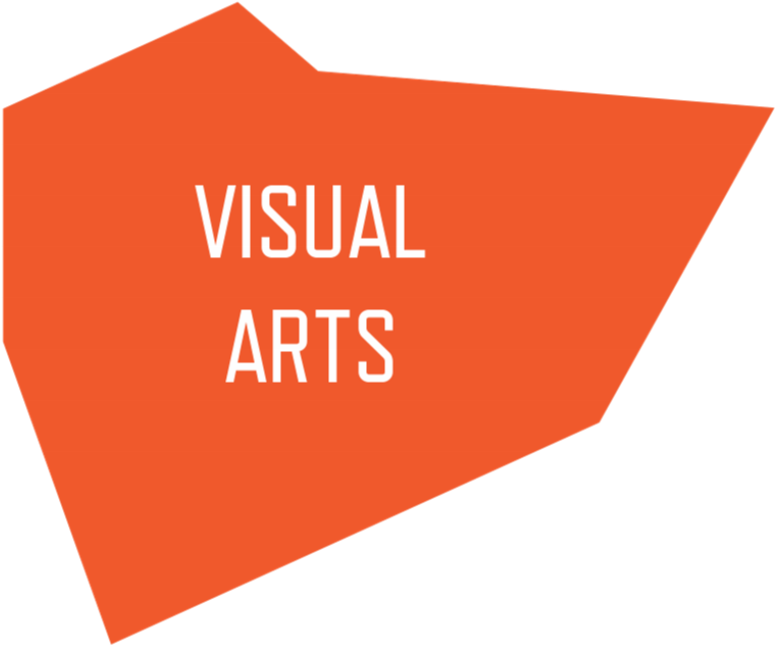 Painting – Open to Residents and Non Residents – No EmbellishmentPainting – Acrylic – No EmbellishmentPainting – Landscapes and Seascapes – No EmbellishmentWater Colour/Printmaking – No EmbellishmentDry Works on Paper – Charcoal, Pastels, PencilMixed Media (2D)Novice sections A-F 1st or 2nd year enteringYouth Art (up to 18yrs old)Photography – CelebrationsPhotography – PortraitPhotography – LandscapePhotography – Flora and FaunaPhotography – TravelPhotography – Black and WhitePhotography – DronePhotography – Youth Mixed Media in 3D Form (including sculpture)Mixed Media in 3D Form - YouthWood in Art Form – turned or otherTurned Wood – Bowls and PlattersTurned Wood – Hollow VesselsTurned Wood – Embellished with resin/inlay etcCeramics – FunctionalCeramics – SculpturalDigital MediaDigital Media – YouthPatchwork/Quilting – Own WorkPatchwork/Quilting – Professionally QuiltedHand Applique QuiltsMachine Applique Quilts - Own WorkMachine Applique Quilts – Professionally QuiltedMachine EmbroideryHand Embroidery including Candle WickingNeedlework – eg Cross StitchTextilesKnitting and Crotchet